　附件3财政支出项目绩效评价报告（封面）评价类型：  □实施过程评价  完成结果评价     项目名称：  公办幼儿园保育费安排的支出                                    项目单位：    西南大学东方实验幼儿园                                     主管部门：   东方市教育局                                         评价时间：  2023年  01 月 01日至  20223 年12月31日     组织方式：□财政部门     □主管部门   ☑项目单位     评价机构：□中介机构     □专家组     ☑项目单位评价组                  评价单位（盖章）：            报送时间：2024年1月16日项目基本信息财政支出项目绩效评价报告一、项目概况（一）项目单位基本情况。西南大学东方实验幼儿园是执行学前教育的幼儿园。项目绩效目标、绩效指标设定或调整情况，包括预期总目标及阶段性目标。       完成全年劳务派遣劳务派遣工资、维修维护、班级环创材料、水电费、专用材料等工作的资金需求，促进5项（及以上）工作完成，提高资金使用效。项目基本性质、用途和主要内容、涉及范围。    该项目是经常性费用项目，主要用于劳务派遣工资、维修维护、水电费等。二、项目资金使用及管理情况（一）项目资金到位情况分析（包括各级预算安排资金、地方政府债券等）。2023年年初预算项目公办幼儿园保育费安排的支出，该资金到达我园的账户时间为2023年2月。项目资金使用情况分析（主要是指预算资金和地方政府债券等）。    截止2023年12月31日，该预算资金支出99.71万元，支出率高达73.86%。项目资金管理情况分析（包括管理制度、办法的制订及执行情况）。    该项目支出严格按照经济分类来进行支付资金。三、项目组织实施情况（一）项目组织情况分析（包括项目招投标情况、调整情况、完成验收等）。无项目管理情况分析（包括项目管理制度建设、日常检查监督管理等情况）。     无四、项目绩效情况（一）项目绩效目标完成情况分析。将项目支出后的实际状况与绩效目标对比，从项目的经济性、效率性、效益性和可持续性等方面进行量化、具体分析。1. 项目的经济性分析。（1）项目成本（预算）控制情况；该预算项目安排资金支付99.71万元，支出率高达73.86%，未超出项目成本控制。项目成本（预算）节约情况。 该预算安排资金支付99.71万元，支出率高达73.86%，未超出项目成本控制。2. 项目的效率性分析。（1）项目的实施进度；无（2）项目完成质量。    无3. 项目的效益性分析。（1）项目预期目标完成程度。无（2）项目实施对经济和社会的影响。	  无4. 项目的可持续性分析。主要是对项目完成后，后续政策、资金、人员机构安排和管理措施等影响项目持续发展的因素进行分析。项目绩效目标未完成原因分析（主观和客观因素）。安排资金支付进度缓慢。五、综合评价情况及评价结论（附相关评分表）。六、主要经验及做法、存在的问题和建议（包括资金安排、使用过程中的经验、做法、存在问题、改进措施和有关建议等）。及时安排资金支付劳务派遣人员工资。其他需要说明的问题，比如当年未完工项目后续工作计划等。2023年未完成支付12月劳务派遣人员工资，有待后续资金的安排支出。一、项目基本情况一、项目基本情况一、项目基本情况一、项目基本情况一、项目基本情况一、项目基本情况一、项目基本情况一、项目基本情况一、项目基本情况一、项目基本情况一、项目基本情况一、项目基本情况一、项目基本情况一、项目基本情况一、项目基本情况一、项目基本情况一、项目基本情况一、项目基本情况一、项目基本情况一、项目基本情况项目实施单位项目实施单位项目实施单位西南大学东方实验幼儿园西南大学东方实验幼儿园西南大学东方实验幼儿园西南大学东方实验幼儿园西南大学东方实验幼儿园主管部门主管部门主管部门主管部门主管部门主管部门东方市教育局东方市教育局东方市教育局东方市教育局东方市教育局东方市教育局项目负责人项目负责人项目负责人吴碧霞吴碧霞吴碧霞吴碧霞吴碧霞联系电话联系电话联系电话联系电话联系电话联系电话139768385851397683858513976838585139768385851397683858513976838585地址地址地址海南省东方市琼西路海南省东方市琼西路海南省东方市琼西路海南省东方市琼西路海南省东方市琼西路海南省东方市琼西路海南省东方市琼西路海南省东方市琼西路海南省东方市琼西路海南省东方市琼西路海南省东方市琼西路邮编邮编邮编572600572600572600项目类型项目类型项目类型经常性项目（  √ ）       一次性项目（  ）经常性项目（  √ ）       一次性项目（  ）经常性项目（  √ ）       一次性项目（  ）经常性项目（  √ ）       一次性项目（  ）经常性项目（  √ ）       一次性项目（  ）经常性项目（  √ ）       一次性项目（  ）经常性项目（  √ ）       一次性项目（  ）经常性项目（  √ ）       一次性项目（  ）经常性项目（  √ ）       一次性项目（  ）经常性项目（  √ ）       一次性项目（  ）经常性项目（  √ ）       一次性项目（  ）经常性项目（  √ ）       一次性项目（  ）经常性项目（  √ ）       一次性项目（  ）经常性项目（  √ ）       一次性项目（  ）经常性项目（  √ ）       一次性项目（  ）经常性项目（  √ ）       一次性项目（  ）经常性项目（  √ ）       一次性项目（  ）计划投资额（万元）计划投资额（万元）计划投资额（万元）135135实际到位资金（万元）实际到位资金（万元）实际到位资金（万元）实际到位资金（万元）实际到位资金（万元）113.4实际使用情况（万元）实际使用情况（万元）实际使用情况（万元）实际使用情况（万元）实际使用情况（万元）99.7199.7199.71其中：中央财政其中：中央财政其中：中央财政00其中：中央财政其中：中央财政其中：中央财政其中：中央财政其中：中央财政0其中：中央财政其中：中央财政其中：中央财政其中：中央财政其中：中央财政000省财政预算省财政预算省财政预算省财政预算省财政预算省财政预算省财政预算省财政预算省财政预算省财政预算省财政预算省财政预算省财政预算市县财政预算市县财政预算市县财政预算135135市县财政预算市县财政预算市县财政预算市县财政预算市县财政预算113.4市县财政预算市县财政预算市县财政预算市县财政预算市县财政预算99.7199.7199.71地方债券资金地方债券资金地方债券资金地方债券资金地方债券资金地方债券资金地方债券资金地方债券资金地方债券资金地方债券资金地方债券资金地方债券资金地方债券资金二、绩效评价指标评分二、绩效评价指标评分二、绩效评价指标评分二、绩效评价指标评分二、绩效评价指标评分二、绩效评价指标评分二、绩效评价指标评分二、绩效评价指标评分二、绩效评价指标评分二、绩效评价指标评分二、绩效评价指标评分二、绩效评价指标评分二、绩效评价指标评分二、绩效评价指标评分二、绩效评价指标评分二、绩效评价指标评分二、绩效评价指标评分二、绩效评价指标评分二、绩效评价指标评分一级指标分值分值分值二级指标二级指标二级指标分值分值三级指标三级指标三级指标分值分值分值得分得分得分项目决策202020项目目标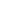 项目目标项目目标44目标内容目标内容目标内容444444项目决策202020决策过程决策过程决策过程88决策依据决策依据决策依据333333项目决策202020决策过程决策过程决策过程88决策程序决策程序决策程序555555项目决策202020资金分配资金分配资金分配88分配办法分配办法分配办法222222项目决策202020资金分配资金分配资金分配88分配结果分配结果分配结果666666项目管理252525资金到位资金到位资金到位55到位率到位率到位率333333项目管理252525资金到位资金到位资金到位55到位时效到位时效到位时效222222项目管理252525资金管理资金管理资金管理1010资金使用资金使用资金使用777666项目管理252525资金管理资金管理资金管理1010财务管理财务管理财务管理333333项目管理252525组织实施组织实施组织实施1010组织机构组织机构组织机构111111项目管理252525组织实施组织实施组织实施1010管理制度管理制度管理制度999888项目绩效555555项目产出项目产出项目产出1515产出数量产出数量产出数量555555项目绩效555555项目产出项目产出项目产出1515产出质量产出质量产出质量444444项目绩效555555项目产出项目产出项目产出1515产出时效产出时效产出时效333333项目绩效555555项目产出项目产出项目产出1515产出成本产出成本产出成本333333项目绩效555555项目效益项目效益项目效益4040经济效益经济效益经济效益888777项目绩效555555项目效益项目效益项目效益4040社会效益社会效益社会效益888777项目绩效555555项目效益项目效益项目效益4040环境效益环境效益环境效益888888项目绩效555555项目效益项目效益项目效益4040可持续影响可持续影响可持续影响888888项目绩效555555项目效益项目效益项目效益4040服务对象满意度服务对象满意度服务对象满意度888888总分100100100100100100100100969696评价等次评价等次评价等次评价等次评价等次评价等次评价等次评价等次评价等次优优优优优优优优优三、评价人员三、评价人员三、评价人员三、评价人员三、评价人员三、评价人员三、评价人员三、评价人员三、评价人员三、评价人员三、评价人员三、评价人员三、评价人员三、评价人员三、评价人员三、评价人员三、评价人员三、评价人员姓  名姓  名职务/职称职务/职称职务/职称职务/职称单   位单   位单   位单   位单   位单   位单   位签 字签 字签 字签 字签 字宋玲玲宋玲玲园长园长园长园长西南大学东方实验幼儿园西南大学东方实验幼儿园西南大学东方实验幼儿园西南大学东方实验幼儿园西南大学东方实验幼儿园西南大学东方实验幼儿园西南大学东方实验幼儿园吴娴吴娴副园长副园长副园长副园长西南大学东方实验幼儿园西南大学东方实验幼儿园西南大学东方实验幼儿园西南大学东方实验幼儿园西南大学东方实验幼儿园西南大学东方实验幼儿园西南大学东方实验幼儿园陈倩雯陈倩雯办公室主任办公室主任办公室主任办公室主任西南大学东方实验幼儿园西南大学东方实验幼儿园西南大学东方实验幼儿园西南大学东方实验幼儿园西南大学东方实验幼儿园西南大学东方实验幼儿园西南大学东方实验幼儿园曾海燕曾海燕后勤主任后勤主任后勤主任后勤主任西南大学东方实验幼儿园西南大学东方实验幼儿园西南大学东方实验幼儿园西南大学东方实验幼儿园西南大学东方实验幼儿园西南大学东方实验幼儿园西南大学东方实验幼儿园评价工作组组长（签字）：项目单位负责人（签字）：年    月   日评价工作组组长（签字）：项目单位负责人（签字）：年    月   日评价工作组组长（签字）：项目单位负责人（签字）：年    月   日评价工作组组长（签字）：项目单位负责人（签字）：年    月   日评价工作组组长（签字）：项目单位负责人（签字）：年    月   日评价工作组组长（签字）：项目单位负责人（签字）：年    月   日评价工作组组长（签字）：项目单位负责人（签字）：年    月   日评价工作组组长（签字）：项目单位负责人（签字）：年    月   日评价工作组组长（签字）：项目单位负责人（签字）：年    月   日评价工作组组长（签字）：项目单位负责人（签字）：年    月   日评价工作组组长（签字）：项目单位负责人（签字）：年    月   日评价工作组组长（签字）：项目单位负责人（签字）：年    月   日评价工作组组长（签字）：项目单位负责人（签字）：年    月   日评价工作组组长（签字）：项目单位负责人（签字）：年    月   日评价工作组组长（签字）：项目单位负责人（签字）：年    月   日评价工作组组长（签字）：项目单位负责人（签字）：年    月   日评价工作组组长（签字）：项目单位负责人（签字）：年    月   日评价工作组组长（签字）：项目单位负责人（签字）：年    月   日